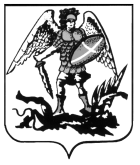 ПРАВИТЕЛЬСТВО АРХАНГЕЛЬСКОЙ ОБЛАСТИМИНИСТЕРСТВО СТРОИТЕЛЬСТВАИ АРХИТЕКТУРЫ АРХАНГЕЛЬСКОЙ  ОБЛАСТИР А С П О Р Я Ж Е Н И Еот 12 декабря 2019 года № 389-рг. АрхангельскОб учете предложения при подготовке проекта 
внесения изменений в правила землепользования и застройки муниципального образования «Боброво-Лявленское» 
Приморского муниципального района Архангельской областиВ соответствии с пунктом 22 Порядка деятельности комиссии 
по подготовке проектов правил землепользования и застройки муниципальных образований Архангельской области, утвержденного постановлением министерства строительства и архитектуры Архангельской области 
от 2.12.2019 № 20-п, а также на основании пункта 1 протокола заседания комиссии по подготовке проектов правил землепользования и застройки муниципальных образований Архангельской области от 3.12.2019 № 22:Учесть при подготовке проекта внесения изменений в правила землепользования и застройки муниципального образования «Боброво-Лявленское» Приморского муниципального района Архангельской области предложение ФГКУ «Северо-Западное территориальное управление имущественных отношений» (вх. № 201-2383 от 18.11.2019) об установлении 
в градостроительном регламенте территориальной зоны «зона специального назначения, связанной с государственными объектами» (кодовое обозначение Сп2) основного вида разрешенного использования «Обеспечение обороны 
и безопасности» (код 8.0) в отношении земельных участков с кадастровыми номерами 29:16:090201:300, 29:16:090201:36, 29:16:090201:38, 29:16:091402:1.2. Опубликовать настоящее распоряжение на официальном сайте Правительства Архангельской области. 3. Направить копию настоящего распоряжения в орган местного самоуправления муниципального образования «Боброво-Лявленское» Приморского муниципального района Архангельской области для официального опубликования в порядке, установленном для официального опубликования муниципальных правовых актов, иной официальной информации. Копия настоящего распоряжения подлежит опубликованию на официальном сайте муниципального образования «Боброво-Лявленское» Приморского муниципального района Архангельской области.4. Рекомендовать органу местного самоуправления муниципального образования «Приморский муниципальный район» опубликовать настоящее распоряжение на официальном сайте муниципального образования «Приморский муниципальный район».5. Настоящее распоряжение вступает в силу со дня его подписания. Министр Д.В. Гладышев